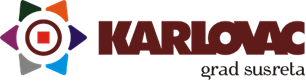 Grad KarlovacJavni  natječaj za financiranje aktivnosti i manifestacija od interesa za opće dobro koje provode udruge na području grada Karlovca za 2023. godinu. Upute za prijaviteljeDatum objave natječaja: 18.7.2023. godineRok za dostavu prijava: do realizacije predviđenih proračunskih sredstavaJavni natječaj za financiranje projekata udruga iz Proračuna Grada Karlovca u 2023. godiniGrad Karlovac kontinuirano pruža potpore udrugama čije aktivnosti doprinose zadovoljavanju javnih potreba i ispunjavanja ciljeva i prioriteta definiranih Statutom Grada Karlovca te strateškim i planskim dokumentima Grada Karlovca. Uredba Vlade Republike Hrvatske o kriterijima, mjerilima i postupcima financiranja i ugovaranja programa i projekata od interesa za opće dobro koje provode udruge (NN 26/15, NN 37/21) i Pravilnik o financiranju programa, projekata i manifestacija koje provode organizacije civilnog društva Grada Karlovca (Glasnik Grada Karlovca 19/2021), na temelju kojih je raspisan ovaj Natječaj, osiguravaju kontinuiran i sustavan nadzor nad dodijeljenim sredstvima, doprinoseći time učinku financiranih projekata na dobrobit lokalne zajednice.Stvaranje okruženja poticajnog za razvoj civilnog društva jedna je od pretpostavki i mjerila demokracije i stabilnosti političkoga sustava svake zemlje. Koncept zajedništva i suradnje državne vlasti s civilnim društvom u stvaranju, provedbi i nadzoru politika koje su od neposrednog interesa za opće dobro među temeljnim je obilježjima suvremene države koja služi svojim građanima. Opis problema čijem se rješavanju želi doprinijeti ovim NatječajemGrad Karlovac kontinuiranim raspisivanjem Natječaja za dodjeljivanje financijskih potpora udrugama koje se bave raznim aktivnostima pruža dodatan poticaj razvoju civilnog društva na lokalnim razinama. Prijavljeni projekti udruga trebaju ponuditi moguće načine rješavanja potreba zajednice, te biti u jasnoj vezi sa svrhom i ciljevima djelovanja udruge, vodeći računa o stvarnim kapacitetima udruge, vremenskom rasponu aktivnosti i visini zatraženih financijskih sredstava.Ciljevi Natječaja, prioriteti  i prihvatljive aktivnosti za dodjelu sredstava Opći cilj: doprinijeti dobrobiti i podizanju razine kvalitete života građanki i građana grada Karlovca.Specifični ciljevi:Provođenje organiziranih aktivnosti za građane radi poticanja njihove kreativnosti, stvaralaštva i njihove participacije u lokalnoj zajednici.Prioriteti za dodjelu sredstava:Organiziranje događanja s ciljem podizanja kvalitete života građana u lokalnoj zajednici.Prihvatljive projektne aktivnosti su:Organiziranje edukacija, seminara, predavanja, tribina, sajmova izložbi, radionica, susreta, natjecanja, priredbi, koncerata i drugih manifestacijaPopis projektnih aktivnosti nije konačan, već samo ilustrativan te će se odgovarajuće aktivnosti koje doprinose ostvarenju općih i specifičnih ciljeva Natječaja, a koje nisu spomenute gore, također uzeti u obzir za financiranje.Pri provedbi projektnih aktivnosti prijavitelj mora osigurati poštovanje načela jednakih mogućnosti, ravnopravnosti spolova i nediskriminacije te razvijati aktivnosti u skladu s potrebama u zajednici.Projektne aktivnosti moraju se provoditi na području grada Karlovca.Planirani iznosi i ukupna vrijednost NatječajaUkupna planirana vrijednost natječaja je 13.000,00 eura.Najmanji iznos traženih sredstava za financiranje projekta je 200,00 eura, a najveći 1.000,00 eura.U ovom području Natječaja planira se sklopiti najmanje 13, a najviše 45 ugovora o provedbi projekta.Projekti se prijavljuju s rokom provedbe do 31.12.2023.godine.Sredstva je moguće dodijeliti isključivo udrugama koje najmanje 1 godinu djeluju na području grada Karlovca i koje imaju sjedište u Karlovcu.Iznimno je moguće dodijeliti sredstva udrugama koje nemaju sjedište u gradu Karlovcu, ali pod uvjetom da se projekt odvija na području grada Karlovca.U slučaju nekvalitetnih i nezadovoljavajućih prijedloga projekata,  Grad Karlovac zadržava pravo ne dodijeliti sva raspoloživa sredstva.PROPISANI UVJETI NATJEČAJAPrihvatljivi prijavitelji: tko može podnijeti prijavu?Prijavitelj mora biti pravna osoba registrirana kao udruga, sukladno Zakonu o udrugama.Udruga mora zadovoljiti sljedeće uvjete:biti upisana u Registar neprofitnih organizacija,ima Statut usklađen sa Zakonom o udrugama,svojim statutom biti opredijeljena za obavljanje djelatnosti i aktivnosti koje su predmet financiranja i kojima promiče uvjerenja i ciljeve koji nisu u suprotnosti s Ustavom i zakonom,imati plaćene sve poreze i druga obvezna davanja u skladu s nacionalnim zakonodavstvom dospjele za plaćanje do uključujući zadnjeg dana u mjesecu prije prijave projektnog prijedloga na Natječaj,imati plaćena sva davanja prema Gradu Karlovcu i institucijama odnosno tvrtkama u vlasništvu Grada Karlovca,nije u stečajnom postupku, postupku gašenja, postupku prisilne naplate ili u postupku likvidacije,nije prekršila odredbe o namjenskom korištenju sredstava iz javnih izvora,djelovati najmanje 1 godinu do dana objave Natječajaimati sjedište u gradu Karlovcu i u Karlovcu.  Iznimno je moguće dodijeliti sredstva udrugama koje nemaju sjedište u gradu Karlovcu, ali pod uvjetom da se projekt odvija na području grada Karlovca.svi ostali propisani uvjeti iz Pravilnika Grada Karlovca o financiranju programa, projekata i manifestacija koje provode organizacije civilnog društva (Glasnik Grada Karlovca 19/21).Pravo prijave na Natječaj nemaju:udruge koje nisu upisane u Registar neprofitnih organizacija,strukovne udruge čiji rad/djelatnost nije vezana uz aktivnosti koje su predmet financiranjaudruge koje nisu ispunile ugovorne obveze vezane na prethodnu dodjelu sredstava iz javnih izvora (nemaju pravo prijave sljedeće dvije godine, računajući od godine u kojoj su provodile projekt),udruge koje su u stečaju,udruge koje nisu ispunile obveze vezane uz plaćanje doprinosa ili poreza,udruge čiji je jedan od osnivača politička stranka,udruge koje nisu uskladile Statute sa Zakonom o udrugama.Prijavitelj može podnijeti najviše 1 (jednu) prijavu na Natječaj.Ako prijavitelj podnese više projektnih prijava, sve prijave će automatski biti odbačene.Prijavitelj može istovremeno biti partner u više od jedne prijave.Prihvatljivi partneri na projektuPrijavitelj može djelovati samostalno ili u partnerstvu s najmanje jednom udrugom/ustanovom.Partneri mogu sudjelovati u više od jedne prijave.Partneri moraju zadovoljiti sve uvjete prihvatljivosti koji vrijede za prijavitelja. Prihvatljivi troškovi koji će se financirati ovim NatječajemSredstvima ovog Natječaja mogu se financirati samo stvarni i prihvatljivi troškovi, nastali provođenjem projekta u vremenskom razdoblju naznačenom u ovim Uputama. Prilikom procjene projekta, ocjenjivat će se potreba naznačenih troškova u odnosu na predviđene aktivnosti, kao i realnost visine navedenih troškova. Pod prihvatljivim izravnim troškovima podrazumijevaju se troškovi koji su neposredno povezani uz provedbu pojedinih aktivnosti predloženog projekta kao što su: materijal za aktivnosti,troškovi nabavke opreme nužne za provedbu projekta koja mora biti specificirana po vrsti i iznosu, grafičke usluge (grafička priprema, usluge tiskanja letaka, brošura, časopisa i sl. pri čemu treba navesti vrstu i namjenu usluge, količinu, jedinične cijene), usluge promidžbe (oglašavanje, održavanje internetskih stranica, obavijesti u tiskovinama, promidžbeni materijal i sl. pri čemu je potrebno navesti vrstu promidžbe, trajanje i cijenu usluge), ostali troškovi koji su izravno vezani za provedbu aktivnosti projekta.Pod prihvatljivim neizravnim troškovima podrazumijevaju se troškovi koji nisu izravno povezani s provedbom projekta, ali neizravno pridonose postizanju njegovih ciljeva pri čemu i ovi troškovi trebaju biti specificirani i obrazloženi.Pod neprihvatljivim troškovima podrazumijevaju se:dugovi i stavke za pokrivanje gubitaka ili dugova,dospjele kamate,stavke koje se već financiraju iz drugih izvora,kupnja zemljišta ili građevina, osim kada je nužno za izravnu provedbu projekta, kada se vlasništvo mora prenijeti na udrugu i/ili partnere najkasnije po završetku projekta,gubitci na tečajnim razlikama,zajmovi trećim stranama,troškovi alkoholnih pića,ulaganja u kapital ili kreditna ulaganja, jamstveni fondovi,kazne, financijske kazne i troškovi sudskih sporova,doprinosi za dobrovoljna zdravstvena ili mirovinska osiguranja koja nisu obvezna prema nacionalnom zakonodavstvu,troškovi koji su već bili financirani iz javnih izvora odnosno troškovi koji se u razdoblju provedbe projekta financiraju iz drugih izvora,troškovi koji nisu predviđeni Ugovorom, donacije u dobrotvorne svrhe,zajmovi drugim organizacijama ili pojedincima,drugi troškovi koji nisu u neposrednoj povezanosti sa sadržajem i ciljevima projekta.Kako se prijaviti?Prijava se podnosi elektroničkim putem na email adresu: ana.zupancic@karlovac.hr i uključuje obvezne priloge navedene u Natječaju:obrazac opisa projekta,obrazac proračuna projekta,obrazac izjave o partnerstvu (ako je primjenjivo),obrazac izjava izvoditelja aktivnosti navedenih u opisu projektnih aktivnosti,obrazac izjave o nepostojanju dvostrukog financiranja,Prijava se smatra potpunom ukoliko su priloženi svi traženi dokumenti koji su ispravno popunjeni i ovjereni potpisom i pečatom.Ako su do dana predaje projektnog prijedloga traženi podaci objavljeni u Registru neprofitnih organizacija, traženo nije potrebno dostaviti.dokaz o području djelovanja - preslika ovjerenog statuta udruge prijavitelja i svih važećih izmjena i dopuna statuta i partnera ukoliko isti nisu javno objavljeni u Registru udrugapopis dokumenata i priloga s listom za provjeru koju je potrebno priložiti uz prijavu.Udruga je dužna dostaviti prije potpisivanja Ugovora:dokaz o plaćenim doprinosima, porezima i drugim davanjima prema državnom proračunu odnosno potvrda Ministarstva financija/Porezne uprave o stanju javnog dugovanja za prijavitelja i partnere iz koje je vidljivo da organizacija nema duga ne starija od 30 dana. U slučaju da postoji javni dug, on mora biti podmiren prije samog potpisivanja Ugovora. uvjerenje nadležnog suda, ne starije od tri mjeseca, da se ne vodi kazneni postupak protiv osobe ovlaštene za zastupanje i voditelja projekta.Grad Karlovac će nakon potpisivanja Ugovora ishoditi:potvrdu o nepostojanju duga prema Gradu, institucijama i tvrtkama u gradskom vlasništvu. Sadržaj Opisnog obrascaOpisni obrazac projekta dio je obvezne dokumentacije. Sadrži podatke o prijavitelju, partnerima te sadržaju projekta koji se predlaže za financiranje. Obrasci u kojima nedostaju podaci vezani uz sadržaj projekta neće biti uzeti u razmatranje.Sadržaj obrazaca ProračunaObrazac proračuna dio je obvezne dokumentacije i sadrži podatke o svim izravnim i neizravnim troškovima projekta, kao i o bespovratnim sredstvima koja se traže od davatelja.Gdje poslati prijavu?U potpunosti ispunjena, potpisana i ovjerena Prijava dostavlja se u elektroničkom obliku na sljedeću adresu: ana.zupancic@karlovac.hrU naslovu (predmetu) e-maila potrebno je napisati „naziv udruge – Javni natječaj za udruge 2023“, a svi prijavni obrasci moraju biti vlastoručno potpisani i ovjereni, te skenirani i priloženi e-mailu.Rok za slanje prijaveNatječaj je otvoren do realizacije predviđenih proračunskih sredstava. Kome se obratiti ukoliko imate pitanja?Sva pitanja vezana uz Natječaj mogu se postaviti isključivo elektroničkim putem, slanjem upita na sljedeću e-mail adresu: ana.zupancic@karlovac.hrOdgovori na pojedine upite u najkraćem mogućem roku poslat će se izravno na adrese onih koji su pitanja postavili.U svrhu osiguranja ravnopravnosti svih potencijalnih prijavitelja, davatelj sredstava ne može davati prethodna mišljenja o prihvatljivosti prijavitelja, partnera, aktivnosti ili troškova navedenih u prijavi.Procjena prijava i donošenje odluke o dodjeli sredstavaSve pristigle i zaprimljene prijave proći će kroz sljedeću proceduru:(A) PREGLED PRIJAVA U ODNOSU NA FORMALNE UVJETE NATJEČAJANadležni upravni odjel pristupit će postupku ocjene ispunjavanja propisanih (formalnih, administrativnih) uvjeta natječaja.Formalni uvjeti Natječaja: prijava predana sukladno ovim Uputama,zatraženi iznos sredstava unutar financijskih pragova postavljenih u Javnom natječaju,obavezni obrasci natječajne dokumentacije su priloženi, ovjereni pečatom i potpisom ovlaštene osobeNakon provjere ispunjavanja formalnih uvjeta natječaja nadležni upravni odjel utvrđuje koje se prijave upućuju u daljnju proceduru, odnosno stručno ocjenjivanje, a koje se odbijaju jer ne ispunjavaju propisane uvjete natječaja.Sve udruge čije prijave budu odbijene, biti će obaviještene o neispunjenju uvjeta natječaja.Udruge mogu izjaviti prigovor pisanim putem u roku od osam dana od dana primitka obavijesti Povjerenstvu za prigovore. Konačnu odluku o prigovoru donosi pročelnik nadležnog upravnog odjela Grada Karlovca, na prijedlog Povjerenstva za prigovore, u roku od osam ranih dana od primitka prigovora.Prigovor se podnosi na e-mail  adresu: ana.zupancic@karlovac.hr uz navođenje Prigovor na formalne uvjete na Javni  natječaj za financiranje aktivnosti i manifestacija od interesa za opće dobro koje provode udruge na području grada Karlovca za 2023. godinu Zakašnjeli prigovori neće se razmatrati. U slučaju prihvaćanja prigovora od strane pročelnika, prijava će biti upućena u daljnju proceduru, a u slučaju neprihvaćanja prigovora prijava će biti odbijena o čemu će biti obaviještena udruga koja je prigovor podnijela.Odluka kojom je odlučeno o prigovoru je konačna. (B) PROCJENA PRIJAVA Grad Karlovac ustrojava Povjerenstvo za ocjenjivanje. Svaka pristigla i zaprimljena prijava ocjenjuje se temeljem obrasca za procjenu koji je sastavni dio natječajne dokumentacije.Kriteriji za ocjenjivanje kvalitete prijedloga projekta su sljedeći:INSTITUCIONALNA SPOSOBNOST UDRUGE		maksimalni broj bodova 171.1. Ima li prijavitelj dovoljno iskustva za upravljanje projektom (0-5 bodova)1.2. Ima li prijavitelj organizacijske i ljudske resurse za upravljanje projektom (0-5 bodova)1.3. Ima li voditelj/ica i izvoditelji projekta potrebna znanja i iskustva za provođenje istog (0-5 bodova)1.4. Ima li prijavitelj partnera na projektu i ukoliko ima vrednujte stručno iskustvo i kapacitete partnera za provođenje planiranih aktivnosti projekta (0-2 bodova)KVALITETA PREDLOŽENOG PROJEKTA			maksimalni broj bodova 252.1. Jesu li ciljevi projekta jasno definirani i realno dostižni (0-5 bodova)2.2. Jesu li planirane aktivnosti odgovarajuće, izvedive i povezane s ciljevima (0-5 bodova)2.4. Jesu li rezultati jasno određeni i u kojoj će mjeri aktivnosti dovesti do ostvarivanja rezultata (0-5 bodova)2.7. U kojoj mjeri su rezultati projekta održivi (0-5 bodova)2.8. Uspostavlja li projekt model koji će druge organizacije moći primijeniti/ponoviti na području grada Karlovca (0-5 bodova)NEPOSREDNA DRUŠTVENA KORIST ZA LOKALNU ZAJEDNICU TE DOPRINOS RAZVOJU CIVILNOGA DRUŠTVA				maksimalni broj bodova 253.1. Projekt je usmjeren na potrebe korisnika i korisnici su jasno definirani (0-5 bodova)3.2. Broj korisnika je dovoljan za ostvarenje neposredne društvene koristi iz područja javnog natječaja za koje je projekt prijavljen (0-5)3.3. Uključenost volontera odnosno zapošljavanje nezaposlenih osoba  u program/projekt (0-5)3.4. Osigurana promocija i vidljivost projekta u javnosti s tendencijom širenja područja provedbe aktivnosti (0-5)3.5. U kojoj su mjeri aktivnosti projekta u skladu sa strateškim dokumentima Grada Karlovca? (0-5)TROŠKOVI I ODRŽIVOST PROJEKTA			maksimalni broj bodova 134.1. U kojoj su mjeri troškovi projekta realni u odnosu na određene rezultate i previđeno vrijeme trajanja (0-5 bodova)4.2. U kojoj su mjeri troškovi projekta usklađeni s planiranim aktivnostima projekta (0-5 bodova)4.3. Je li prijavitelj korisnik institucionalne potpore u 2022. godini? (0-3 boda)Osim bodovanja po gore navedenim kriterijima povjerenstvo daje i opisnu ocjenu projekta. Svakom kriteriju dodjeljuje se bod između 0 i 5 sukladno sljedećim kategorijama ocjenjivanja:0=ne ocjenjuje se/ne postoji, 1=nedovoljno, 2= dovoljno, 3=dobro ,4=vrlo dobro ,5= odličnoProjekti koji prilikom postupka ocjenjivanja ne ostvare minimalno 50 bodova od ukupno mogućih 80 , neće moći biti financirani kroz ovaj Natječaj.Privremena lista odabranih projekata za dodjelu sredstavaTemeljem provedene procjene kvalitete prijava koje su zadovoljile propisane uvjete Natječaja, Povjerenstvo će sastaviti privremenu listu odabranih projekata, prema bodovima koje su postigli u procesu procjene. Privremena lista sastoji se od prijava rangiranih prema broju bodova, čiji zatraženi iznos zajedno ne premašuje ukupni planirani iznos Natječaja. Uz privremenu listu, temeljem bodova koje su ostvarile tijekom procjene, Povjerenstvo će sastaviti i rezervnu listu odabranih projekata za dodjelu sredstava. Rezervna lista sastoji se od projekata koje su u postupku ocjenjivanja ostvarile minimalni broj bodova propisanih Natječajem (50), ali zbog ograničenih financijskih sredstava nisu privremeno odabrani. Ukoliko se neki od odabranih projekata s privremene rang liste iz nekog razloga ne ugovori, zamjenjuje se prvom sljedećom projektnom prijavom s rezervne liste koja se uklapa u raspoloživi financijski okvir. (C) DONOŠENJE ODLUKE O DODJELI SREDSTAVA I OBAVIJEST O DONESENOJ ODLUCIOdluku o dodjeli sredstava udrugama donosi Gradonačelnik, najkasnije 90 dana od dana završetka Natječaja.Nakon donošenja odluke o projektima kojima su odobrena financijska sredstva, Grad Karlovac će objaviti rezultate Natječaja na službenoj web stranici Grada Karlovca s podacima o udrugama, projektima kojima su odobrena sredstva i iznosima odobrenih sredstava financiranja, čime se sve udruge smatraju obaviještenima o rezultatima Natječaja. Nadležni upravni odjel će u roku od osam radnih dana od dana donošenja odluke o dodjeli sredstava pisanim putem obavijestiti udruge čiji projekti nisu prihvaćeni za financiranje o razlozima nefinanciranja njihova projekta uz navođenje ostvarenog broja bodova po pojedinim kategorijama ocjenjivanja i obrazloženja iz opisnog dijela ocjene ocjenjivanog projekta.Udrugama kojima nisu odobrena financijska sredstva može se, na njihov zahtjev u elektronskom ili pisanom obliku, omogućiti uvid u zbirnu ocjenu samo njihovog projekta uz pravo i obvezu tijela davatelja financijskih sredstava da zaštiti tajnost podataka o osobama koje su ocjenjivale projekt.Zahtjev za naknadnim uvidom u ocjenu kvalitete prijavljenog projekta dostavlja se davatelju financijskih sredstava elektroničkim ili pisanim putem od strane udruge prijavitelja projekta u roku od 8 dana od dana dostave pisane obavijesti o rezultatima natječaja. (D) PRAVO PRIGOVORA 	Prigovor se može podnijeti isključivo zbog povrede natječajnog postupka za odobravanja financijskih sredstava sukladno odredbama Pravilnika o financiranju programa i projekata i manifestacija koje provode organizacije civilnog društva (Glasnik Grada Karlovca 19/21).Prigovor se ne može podnijeti na odluku o neodobravanju sredstava ili visini dodijeljenih sredstava ili o odobravanju sredstava drugoj udruzi. Prigovori se podnose Povjerenstvu za prigovore u pisanom obliku, u roku od 8 radnih dana od dana dostave pisane obavijesti o rezultatima Natječaja, a odluku po prigovoru donosi Gradonačelnik Grada Karlovca na prijedlog Povjerenstva za prigovore.Rok za donošenje odluke po prigovoru je osam dana od dana primitka prigovora.Prigovor se podnosi na e-mail  adresu: ana.zupancic@karlovac.hr uz navođenje Prigovor na Javni  natječaj za financiranje aktivnosti i manifestacija od interesa za opće dobro koje provode udruge na području grada Karlovca za 2023. godinuZakašnjeli prigovori neće se razmatrati.Odluka o prigovoru je konačna.Postupak dodjele financijskih sredstava udrugama je akt poslovanja i ne vodi se kao upravni postupak, te se na postupak prigovora ne primjenjuju odredbe o žalbi kao pravnom lijeku u upravnom postupku. Prigovor ne odgađa izvršenje odluke i daljnju provedbu natječajnog postupka.(E) SKLAPANJE UGOVORASa svim udrugama kojima su odobrena financijska sredstva Grad Karlovac sklopit će ugovor o financiranju projekta najkasnije 30 dana od dana donošenja odluke o financiranju.U slučaju da je odobreno samo djelomično financiranje projekta, nadležni upravni odjel ima obvezu prethodno pregovarati o stavkama proračuna projekta i aktivnostima u opisnom dijelu projekta koje treba izmijeniti, čiji postupak je potrebno okončati prije potpisivanja ugovora. Tako izmijenjeni obrasci prijave postaju sastavni dio ugovora.Kako bi se izbjegli dodatni nepotrebni troškovi prilikom prijave na Natječaj, davatelj financijskih sredstava tražit će dodatnu dokumentaciju isključivo od onih prijavitelja koji su, temeljem postupka procjene prijava, ušli na privremenu listu odabranih projekata za dodjelu sredstava.Prije konačnog potpisivanja ugovora s korisnikom sredstava, a temeljem procjene Povjerenstva, davatelj može tražiti reviziju obrasca proračuna kako bi procijenjeni troškovi odgovarali realnim troškovima u odnosu na predložene aktivnosti. Dodatna dokumentacija bit će tražena prema procjeni Povjerenstva. Ukoliko prijavitelj ne dostavi traženu dodatnu dokumentaciju u roku od 3 radna dana, njegova prijava će se odbaciti kao nevažeća.Ukoliko se provjerom dodatne dokumentacije ustanovi da neki od prijavitelja ne ispunjava tražene uvjete Natječaja, njegova prijava neće se razmatrati za postupak ugovaranja. Davatelj financijskih sredstava može po potrebi ove Upute za prijavitelje ispravljati, mijenjati i dopunjavati najkasnije osam dana prije isteka roka za podnošenje prijava, a sve promjene biti će objavljene na web stranici Grada Karlovca www.karlovac.hr.Izmjene pojedinih uvjeta neće biti na štetu prijavitelja koji su već podnijeli urednu prijavu do dana objave ispravka, izmjene ili dopune te će se tim prijaviteljima dati mogućnost da svoju prijavu po potrebi i u primjerenom roku dopune i/ili izmijene.3. POPIS NATJEČAJNE DOKUMENTACIJE3.1. Obrasci KOJE JE POTREBNO ISPUNITI KOD PRIJAVE NA NATJEČAJObrazac opisa programa Obrazac proračuna programa Obrazac izjave o nepostojanju dvostrukog financiranja Obrazac izjave izvoditelja aktivnosti Ukoliko je primjenjivo: Izjava o partnerstvu Prilozi prijavi na Javni  natječaj za financiranje aktivnosti i manifestacija od interesa za opće dobro koje provode udruge na području grada Karlovca za 2023. godinu KOJE JE POTREBNO PRILOŽITI UZ OSTALU PROPISANU DOKUMENTACIJUStatut i sve važeće izmjene i dopune Statuta za prijavitelja i partnera - AKO ISTO NIJE VIDLJIVO U REGISTRU UDRUGA Financijsko izvješće za 2022. godinu i toza obveznike dvojnog knjigovodstva- BIL-NPF i PR-RAS-NPF za 2022. godinu za obveznike jednostavnog knjigovodstva- G-PR-IZ-NPF za 2022. godinuAko isti s datumom podnošenja prijave na Javni natječaj za financiranje projekata udruga iz Proračuna Grada Karlovca nisu za 2022. godinu objavljeni u Registru neprofitnih organizacija.